lMADONAS NOVADA PAŠVALDĪBA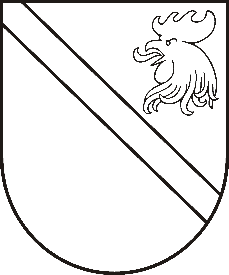 Reģ. Nr. 90000054572Saieta laukums 1, Madona, Madonas novads, LV-4801 t. 64860090, e-pasts: dome@madona.lv ___________________________________________________________________________MADONAS NOVADA PAŠVALDĪBAS DOMESLĒMUMSMadonā2019.gada 19.decembrī									       Nr.609									     (protokols Nr.24, 24.p.)Par naudas balvas piešķiršanu Madonas novada pašvaldības domes priekšsēdētājam.Valsts un pašvaldību institūciju amatpersonu un darbinieku atlīdzības likuma 3.panta ceturtās daļas 5.punkts nosaka, ka pašvaldības institūcija tai piešķirto finanšu līdzekļu ietvaros iekšējos normatīvajos aktos vai pašvaldības saistošajos noteikumos amatpersonām var paredzēt naudas balvu, kas kalendāra gada ietvaros nepārsniedz amatpersonai noteiktās mēnešalgas apmēru, sakarā ar amatpersonai vai valsts vai pašvaldības institūcijai svarīgu sasniegumu (notikumu), ņemot vērā amatpersonas ieguldījumu attiecīgās institūcijas mērķu sasniegšanā. Madonas novada pašvaldības institūciju amatpersonu un darbinieku atlīdzības nolikuma 10.1.punkts nosaka, ka pašvaldības darbiniekam ar pašvaldības institūcijas rīkojumu, ņemot vērā pašvaldības institūcijas budžeta līdzekļus darbinieku atlīdzībai, var piešķirt naudas balvu, kas kalendāra gada ietvaros nepārsniedz darbiniekam noteiktās mēnešalgas apmēru, sakarā ar darbiniekam vai pašvaldības institūcijai svarīgu sasniegumu (notikumu), ņemot vērā darbinieka ieguldījumu attiecīgās institūcijas mērķu sasniegšanā; 10.2.punkts nosaka, ka nolikuma 10.1.punktā minētie pašvaldības darbiniekam vai pašvaldības institūcijai cita starpā svarīgie sasniegumi (notikumi), un par tiem izmaksājamo naudas balvu apmērs ir: 10.2.3. Pašvaldības institūcijas dibināšanas gadadiena un Latvijas Republikas proklamēšanas diena 18.novembrī – līdz 50% no mēnešalgas; 4.8.punkts nosaka, ka Pašvaldības domes priekšsēdētājam un domes priekšsēdētāja vietniekam var izmaksāt  naudas balvu saskaņā ar nolikuma 10.1.-10.3.punktā noteikto. Pamatojoties uz likuma Par pašvaldībām 21.pantu Madonas novada pašvaldības dome, ņemot vērā 19.12.2019. Finanšu un attīstības komitejas atzinumus, atklāti balsojot: PAR – 11 (Ivars Miķelsons, Artūrs Čačka, Andris Dombrovskis, Artūrs Grandāns, Gunārs Ikaunieks, Valda Kļaviņa, Andris Sakne, Rihards Saulītis, Inese Strode, Aleksandrs Šrubs, Gatis Teilis,), PRET – NAV, ATTURAS – 1 (Kaspars Udrass), Madonas novada pašvaldības dome  NOLEMJ:Piešķirt Madonas novada pašvaldības domes priekšsēdētajām Agrim Lungevičam naudas balvu 50% apmērā no viņa mēnešalgas, ņemot vērā amatpersonas ieguldījumu, sakarā ar Madonas novada pašvaldībai, tās institūcijām un Latvijas Republikai svarīgu notikumu – Latvijas Republikas proklamēšanas dienu 18.novembrī.Domes priekšsēdētājs								          A.Lungevičs